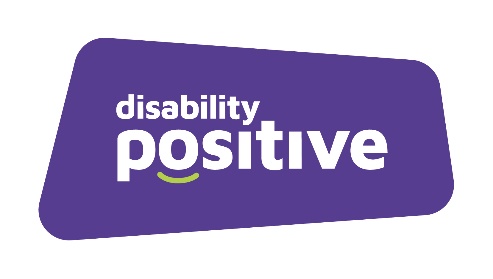 Recruitment Monitoring FormPlease complete this form to enable Disability Positive to compare the success rates of relevant groups at both the short-listing and appointment stages. The information is used for anonymous statistical reporting, to assist Disability Positive in equal opportunities monitoring and for no other reason. This form will be treated in confidence.Please return this form separately to hr@disabilitypositive.org Role applied for:       Role applied for:       Gender Male                            FemaleGender Male                            FemaleDisabilityDo you consider yourself to have a disability or long-term condition? DisabilityDo you consider yourself to have a disability or long-term condition? Age Range 16-25      26-35      36-45      46-55       56-65       66 and overAge Range 16-25      26-35      36-45      46-55       56-65       66 and overEmployment StatusAre you currently:   Employment StatusAre you currently:    In employment  Self-employed On a Career Break      Unemployed         Retired       